План-конспект занятияпедагога дополнительного образованияДымчак Александр АлександровичОбъединение: Подвижные игрыГруппа: 01-48; 01-47Дата проведения: 21.12.2022Время проведения: 10:30-12:00; 12:30-15:00 Тема занятия: Зимние спортивные игры. Игра «Лепим снежную бабу», Игра «Лепим сказочных героев» Цель занятия: Развивать устойчивый интерес воспитанника к спорту.Переходим по ссылке для ознакомления темы урока:https://yandex.ru/video/preview/11085592888319905237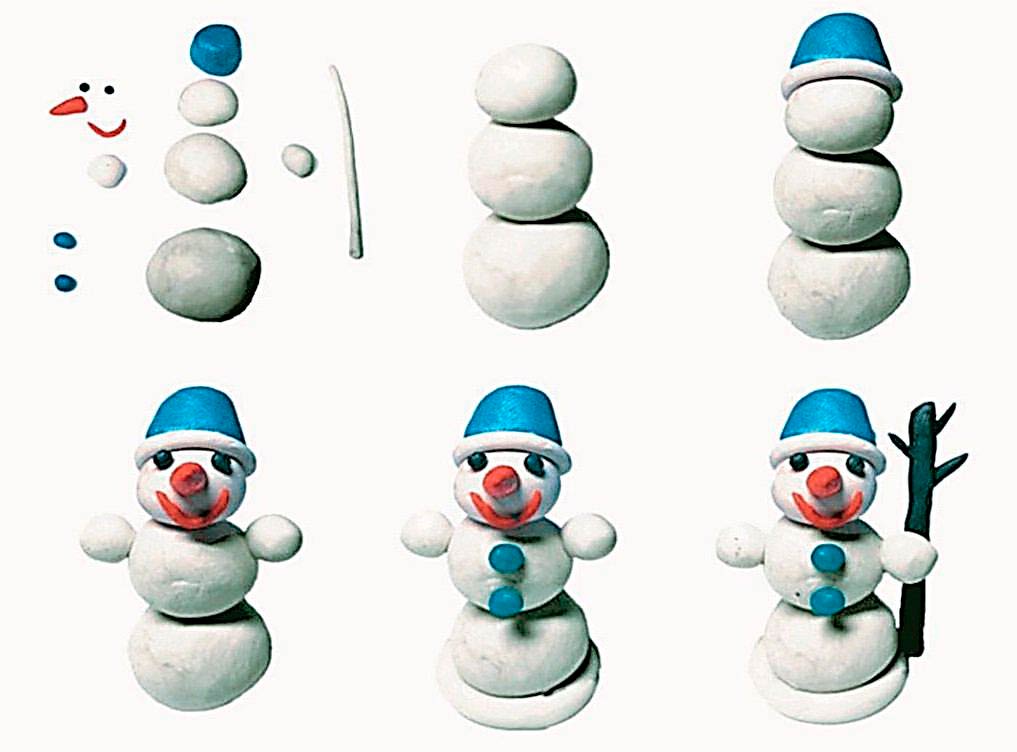 Зимние спортивные игрыhttps://nsportal.ru/detskiy-sad/zdorovyy-obraz-zhizni/2020/12/10/zimnie-igry-i-zabavy-dlya-vsey-semiДомашнее задание: ВОПРОС.Для чего нам нужны спортивные игры…?Ответ отправить на почту.Обратная связь:Ответ самостоятельного выполнения задания отправлять на электронную почту metodistduz@mail.ru для педагога Дымчака А.А.               (ФИО)